Акционерное общество 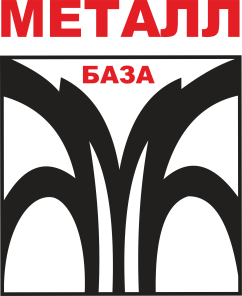 АО «МЕТАЛЛ-БАЗА» +7 (351) 262-10-84 +7 (351) 211-10-80 +7 (351) 262-10-80www.metallbaza.ru          454053, Россия, Челябинск,  Троицкий тракт, д.46(Почтовый – Юридический - Фактический)info@metallbaza.ru+7 (951) 241- 85-07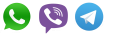 www.metallbaza.ru          454053, Россия, Челябинск,  Троицкий тракт, д.46(Почтовый – Юридический - Фактический)info@metallbaza.ru+7 (951) 241- 85-07www.metallbaza.ru          454053, Россия, Челябинск,  Троицкий тракт, д.46(Почтовый – Юридический - Фактический)info@metallbaza.ru+7 (951) 241- 85-07Акционерное общество Р\сч.   407 028 105 071 700 105 12      .К\сч.  301 018 104 000 000 007 11 в ПАО Челиндбанк Советский филиал г. ЧелябинскБИК: 047 501 711  ИНН: 745 101 7899   ОКПО: 187 2498   КПП: 745 101 001________________________________________________________________________________________________________                        Р\сч.   407 028 105 071 700 105 12      .К\сч.  301 018 104 000 000 007 11 в ПАО Челиндбанк Советский филиал г. ЧелябинскБИК: 047 501 711  ИНН: 745 101 7899   ОКПО: 187 2498   КПП: 745 101 001________________________________________________________________________________________________________                        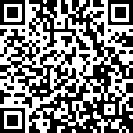 Карточка предприятияАкционерное Общество «Металл-база»Адрес юридический, почтовый и фактический:454053, г. Челябинск, Троицкий тракт, 46 (офисное  здание)Адрес погрузки:454053, г. Челябинск, Троицкий тракт, 50-в (складской комплекс «Металл-база»)ИНН   7451017899КПП   745101001ОГРН 1027402900470ОКПО 01872498р/с 40702810507170010512 в ПАО «Челиндбанк» Советский филиалк/с 30101810400000000711БИК 047501711Налогообложение: ОСН (с НДС)Станция Челябинск-ГрузовойКод станции 800101Код предприятия 1321 Лиц.счет 5832726 ТехПДГенеральный директор  Спицын Андрей Владимирович                                          (действующий на основании Устава)Контакты:Карточка предприятияАкционерное Общество «Металл-база»Адрес юридический, почтовый и фактический:454053, г. Челябинск, Троицкий тракт, 46 (офисное  здание)Адрес погрузки:454053, г. Челябинск, Троицкий тракт, 50-в (складской комплекс «Металл-база»)ИНН   7451017899КПП   745101001ОГРН 1027402900470ОКПО 01872498р/с 40702810507170010512 в ПАО «Челиндбанк» Советский филиалк/с 30101810400000000711БИК 047501711Налогообложение: ОСН (с НДС)Станция Челябинск-ГрузовойКод станции 800101Код предприятия 1321 Лиц.счет 5832726 ТехПДГенеральный директор  Спицын Андрей Владимирович                                          (действующий на основании Устава)Контакты:Карточка предприятияАкционерное Общество «Металл-база»Адрес юридический, почтовый и фактический:454053, г. Челябинск, Троицкий тракт, 46 (офисное  здание)Адрес погрузки:454053, г. Челябинск, Троицкий тракт, 50-в (складской комплекс «Металл-база»)ИНН   7451017899КПП   745101001ОГРН 1027402900470ОКПО 01872498р/с 40702810507170010512 в ПАО «Челиндбанк» Советский филиалк/с 30101810400000000711БИК 047501711Налогообложение: ОСН (с НДС)Станция Челябинск-ГрузовойКод станции 800101Код предприятия 1321 Лиц.счет 5832726 ТехПДГенеральный директор  Спицын Андрей Владимирович                                          (действующий на основании Устава)Контакты:Карточка предприятияАкционерное Общество «Металл-база»Адрес юридический, почтовый и фактический:454053, г. Челябинск, Троицкий тракт, 46 (офисное  здание)Адрес погрузки:454053, г. Челябинск, Троицкий тракт, 50-в (складской комплекс «Металл-база»)ИНН   7451017899КПП   745101001ОГРН 1027402900470ОКПО 01872498р/с 40702810507170010512 в ПАО «Челиндбанк» Советский филиалк/с 30101810400000000711БИК 047501711Налогообложение: ОСН (с НДС)Станция Челябинск-ГрузовойКод станции 800101Код предприятия 1321 Лиц.счет 5832726 ТехПДГенеральный директор  Спицын Андрей Владимирович                                          (действующий на основании Устава)Контакты: